16 марта в 4 классе МОУ «Репьевская СШ» состоялся конкурс «Малая академия».Дети представили интересные проекты на разнообразные темы.  Членами жюри, Рудометовой С.М., Рахмановой Г.Ю.,  были определены победители конкурса. Ими стали:  Мискевич Андрей  с проектом «Вся правда  о лимонаде» – 1 место, Бесов Сергей с проектом «Удивительный мир бабочек» - 2 место, Морозов Данила и его проект «Такие удивительные часы» - 3 место.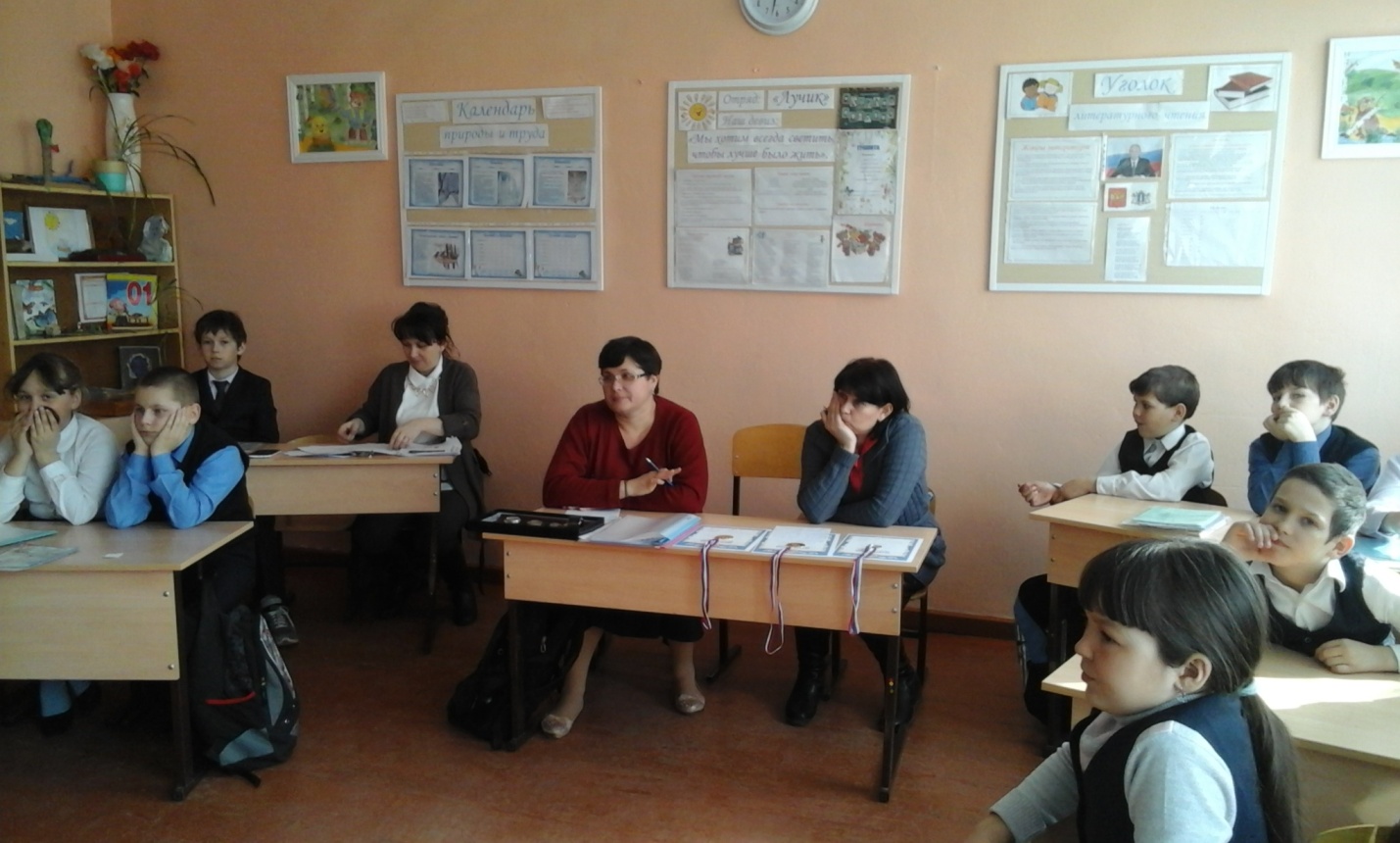 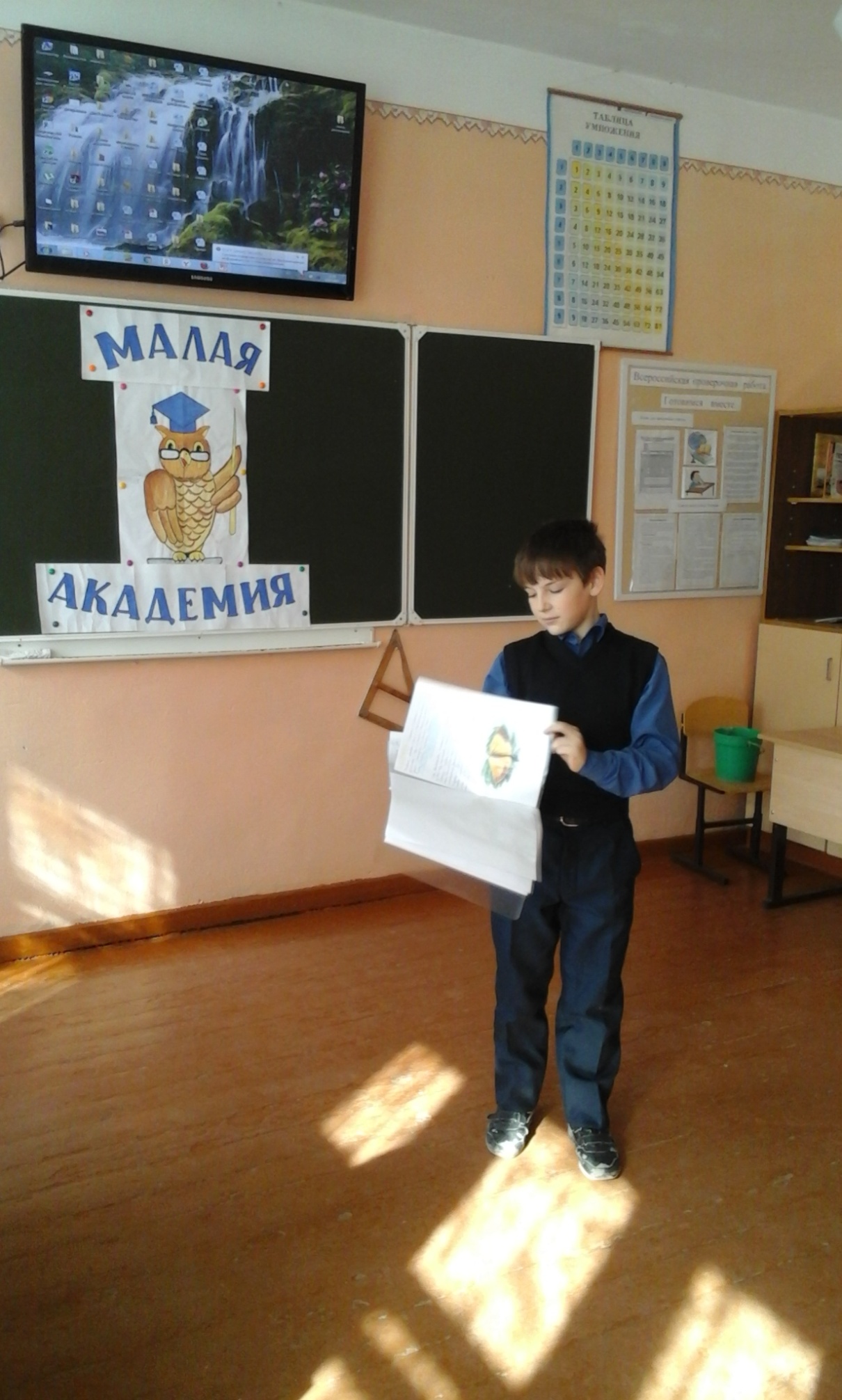 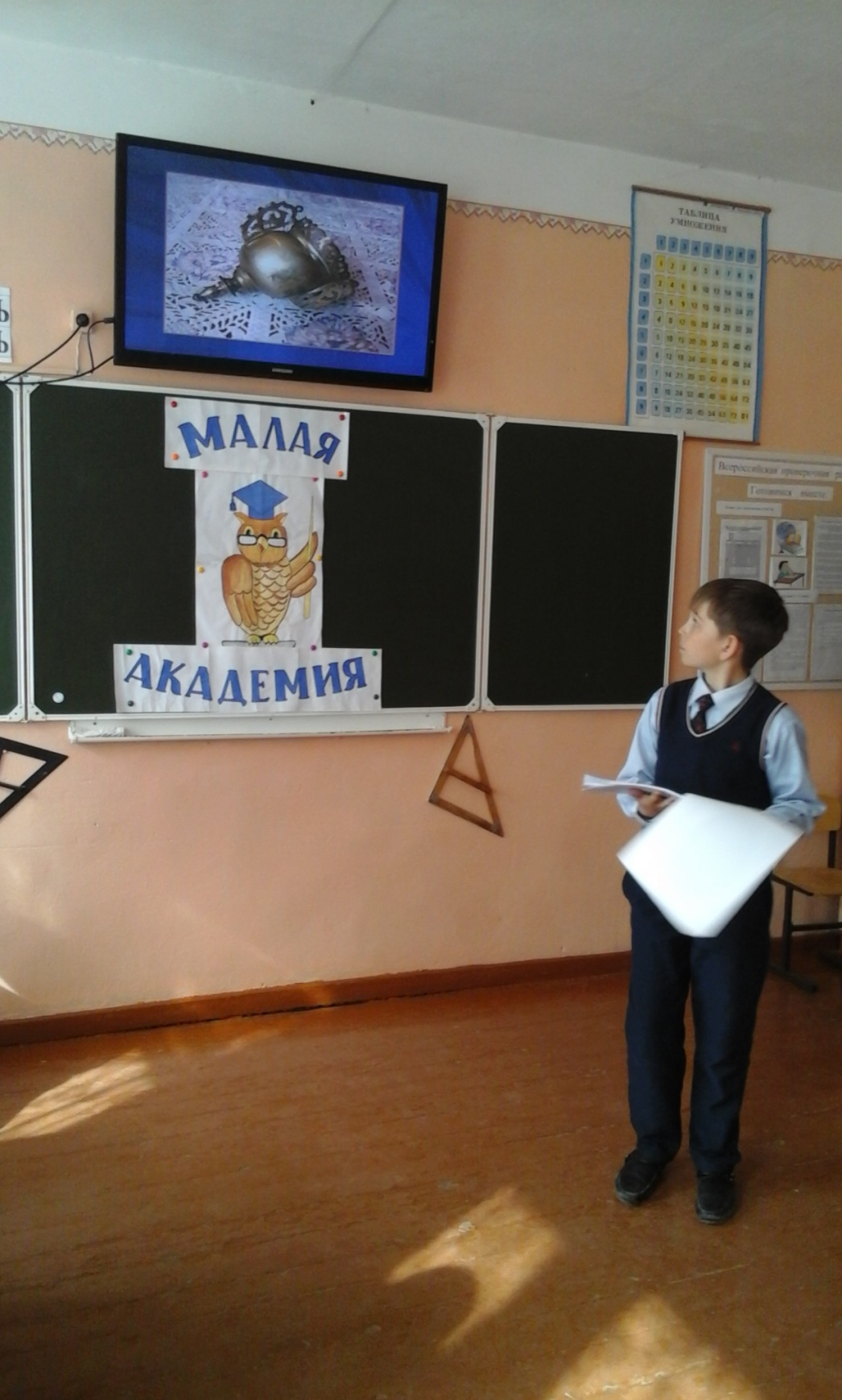 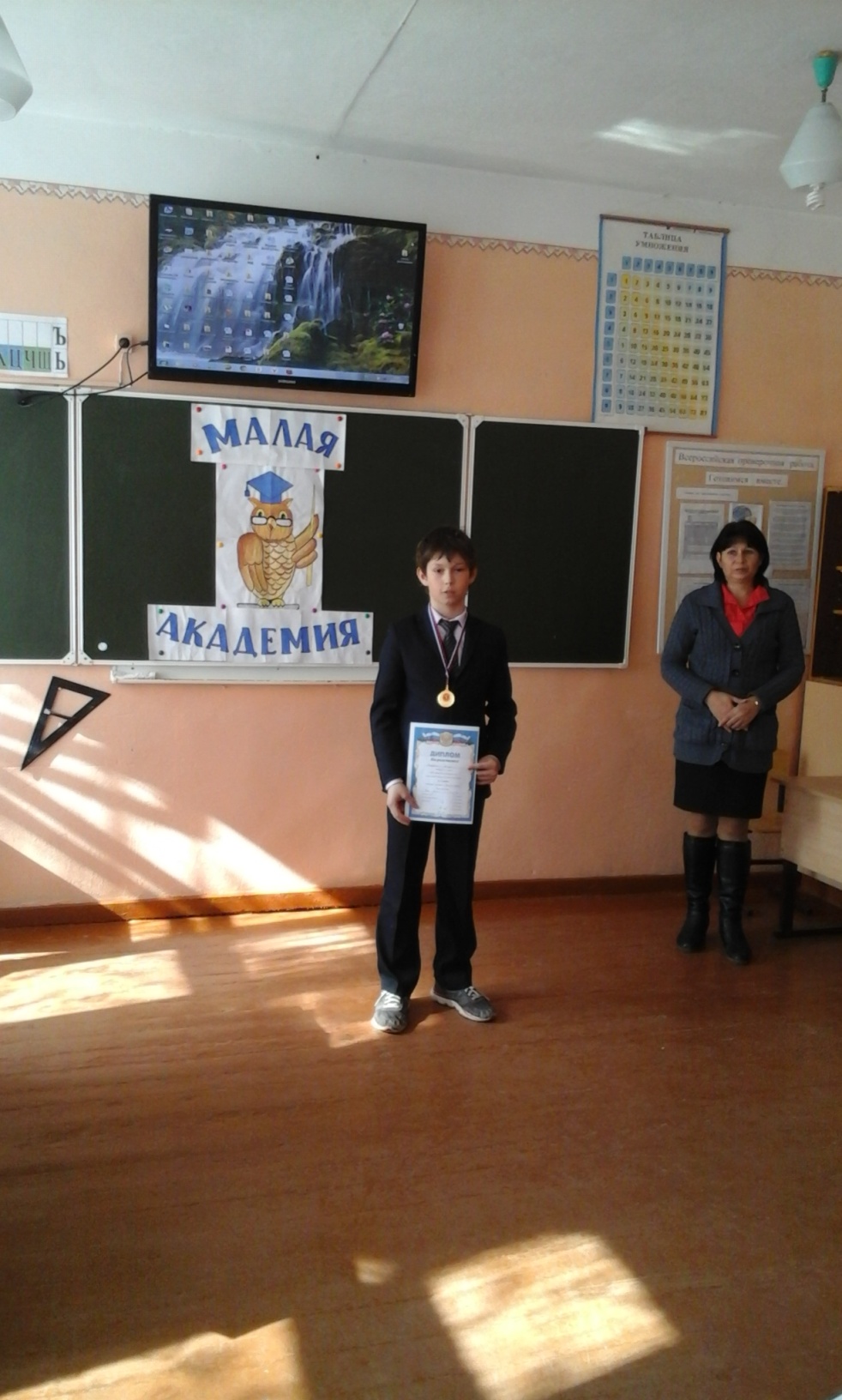 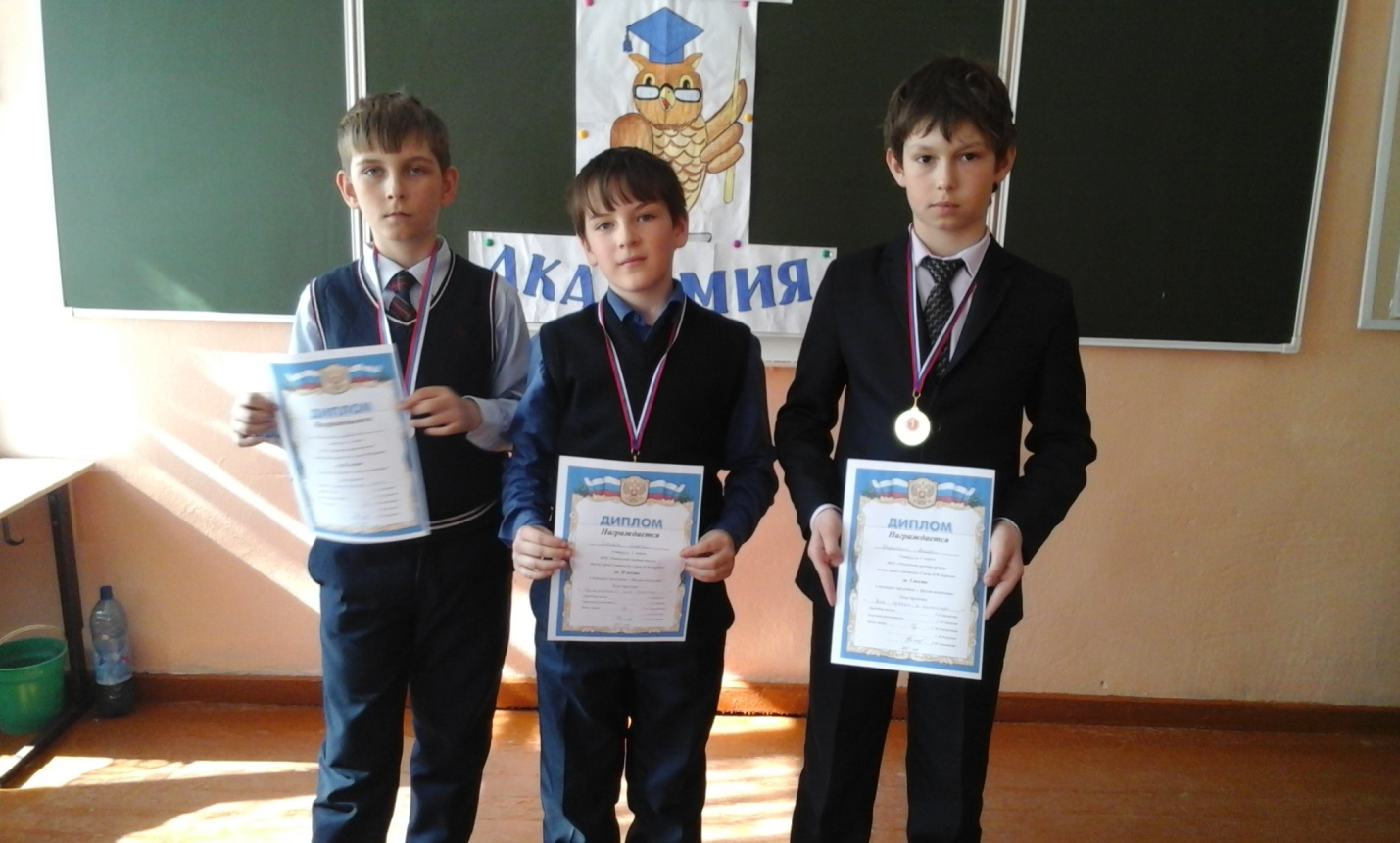 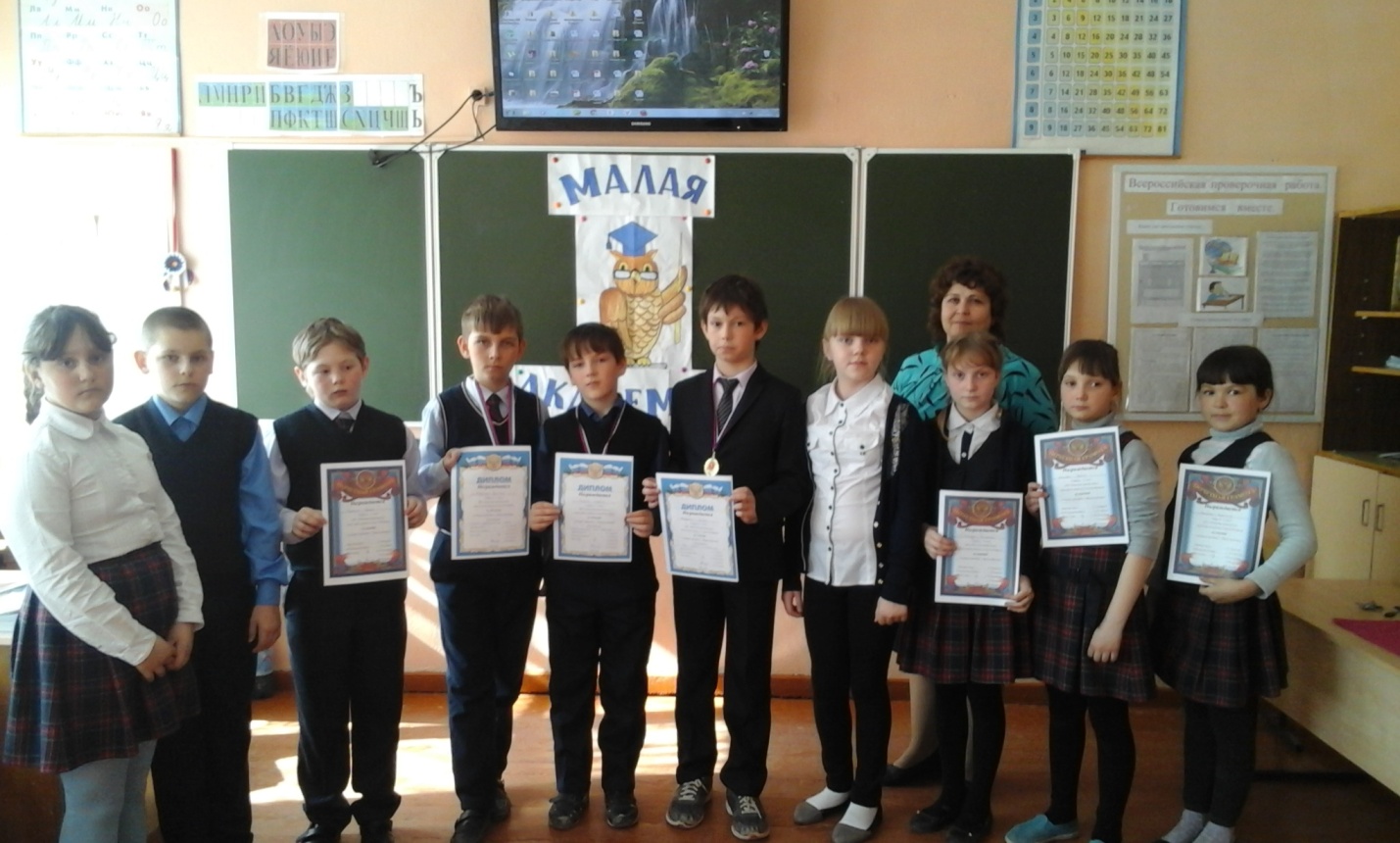 